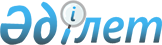 2016 жылға арналған мектепке дейінгі тәрбие мен оқытуға мемлекеттік білім беру тапсырысын, жан басына шаққандағы қаржыландыру және ата-ананың ақы төлеу мөлшерін бекіту туралыҚостанай облысы Жітіқара ауданы 2016 жылғы 16 маусымдағы № 199 қаулысы. Қостанай облысының Әділет департаментінде 2016 жылғы 14 шілдеде № 6545 болып тіркелді      "Қазақстан Республикасындағы жергілікті мемлекеттік басқару және өзін-өзі басқару туралы" 2001 жылғы 23 қаңтардағы Қазақстан Республикасы Заңының 31-бабына, "Білім туралы" 2007 жылғы 27 шілдедегі Қазақстан Республикасы Заңының 6-бабы 4-тармағының 8-1) тармақшасына сәйкес Жітіқара ауданының әкімдігі ҚАУЛЫ ЕТЕДІ:

      1. Республикалық бюджеттен нысаналы трансферттер және жергілікті бюджет қаражаты есебінен қаржыландырылатын Жітіқара ауданының мектепке дейінгі білім беру ұйымдарында 2016 жылға арналған мектепке дейінгі тәрбие мен оқытуға мемлекеттік білім беру тапсырысы, жан басына шаққандағы қаржыландыру және ата-ананың ақы төлеу мөлшері осы қаулының 1, 2-қосымшаларына сәйкес бекітілсін.

      2. Осы қаулының орындалуын бақылау аудан әкімінің орынбасары А.К. Досмухамедовке жүктелсін.

      3. Осы қаулы алғашқы ресми жарияланған күнінен кейін күнтізбелік он күн өткен соң қолданысқа енгізіледі және 2016 жылғы 1 қаңтардан бастап туындаған қатынастарға таратылады.

 Республикалық бюджеттен нысаналы трансферттер есебінен қаржыландырылатын Жітіқара ауданының мектепке дейінгі білім беру ұйымдарында 2016 жылға арналған мектепке дейінгі тәрбие мен оқытуға мемлекеттік білім беру тапсырысы, жан басына шаққандағы қаржыландыру және ата-ананың ақы төлеу мөлшері Жергілікті бюджет қаражаты есебінен қаржыландырылатын Жітіқара ауданының мектепке дейінгі білім беру ұйымдарында 2016 жылға арналған мектепке дейінгі тәрбие мен оқытуға мемлекеттік білім беру тапсырысы, жан басына шаққандағы қаржыландыру және ата-ананың ақы төлеу мөлшері
					© 2012. Қазақстан Республикасы Әділет министрлігінің «Қазақстан Республикасының Заңнама және құқықтық ақпарат институты» ШЖҚ РМК
				
      Аудан әкімі

А. Ибраев
Әкімдіктің
2016 жылғы 16 маусым № 199
каулысына 1-қосымша№

Мектепке дейінгі тәрбие және оқыту ұйымдарының әкімшілік-аумақтық орналасуы

Мектепке дейінгі тәрбие және оқыту ұйымдарының атауы

Мектепке дейінгі тәрбие және оқыту ұйымдары тәрбиелену шілерінің саны

Мектепке дейінгі білім беру ұйымдарында қаржыландырудың жан басына шаққанда бір айдағы мөлшері (теңге)

Мектепке дейінгі білім беру ұйымдары ата-аналарының бір айдағы төлемақы мөлшері (теңге)

Мектепке дейінгі білім беру ұйымдары ата-аналарының бір айдағы төлемақы мөлшері (теңге)

№

Мектепке дейінгі тәрбие және оқыту ұйымдарының әкімшілік-аумақтық орналасуы

Мектепке дейінгі тәрбие және оқыту ұйымдарының атауы

Мектепке дейінгі тәрбие және оқыту ұйымдары тәрбиелену шілерінің саны

Мектепке дейінгі білім беру ұйымдарында қаржыландырудың жан басына шаққанда бір айдағы мөлшері (теңге)

Бөбекжай топтары

Мектепке дейінгі топтар

1

Жітіқара қаласы

"Жітіқара ауданы әкімдігінің білім бөлімі" мемлекеттік мекемесінің "Қарлығаш" бала бақшасы" мемлекеттік коммуналдық қазыналық кәсіпорыны

120

28324

6000

7700

2

Жітіқара қаласы

"Дружба-97" жауапкершілігі шектеулі серіктестігі

45

28324

6000

7700

3

Жітіқара қаласы

"Юбилейное" жауапкершілігі шектеулі серіктестігі

70

28324

6000

-

3

Жітіқара қаласы

"Юбилейное" жауапкершілігі шектеулі серіктестігі

70

28324

-

7700

4

Жітіқара қаласы

"Жітіқара ауданы әкімдігінің білім бөлімі" мемлекеттік мекемесінің "Балапан" бала бақшасы" мемлекеттік коммуналдық қазыналық кәсіпорыны

170

3264,71

6000

7700

5

Жітіқара қаласы

"Дружба-97" жауапкершілігі шектеулі серіктестігі

65

1956,41

7700

6

Жітіқара қаласы

"Юбилейное" жауапкершілігі шектеулі серіктестігі

70

3396,43

6000

7700

7

Жітіқара ауданының Милютин ауылы

"Жітіқара ауданы әкімдігінің білім бөлімі" мемлекеттік мекемесінің "Милютин орта мектебі" коммуналдық мемлекеттік мекемесі жанындағы толық күндік мектепке дейінгі шағын орталық

15

15028

-

4600

8

Жітіқара ауданының Забелов ауылы

"Жітіқара ауданы әкімдігінің білім бөлімі" мемлекеттік мекемесінің "Забелов орта мектебі" коммуналдық мемлекеттік мекемесі жанындағы толық күндік мектепке дейінгі шағын орталық

24

15028

-

4600

9

Жітіқара ауданының Чайковский ауылы

"Жітіқара ауданы әкімдігінің білім бөлімі" мемлекеттік мекемесінің "Чайковск орта мектебі" коммуналдық мемлекеттік мекемесі жанындағы толық күндік мектепке дейінгі шағын орталық

13

15028

-

3400

10

Жітіқара ауданы Тоқтаров ауылдық округінің Тоқтаров ауылы

"Жітіқара ауданы әкімдігінің білім бөлімі" мемлекеттік мекемесінің "Тохтаров орта мектебі" коммуналдық мемлекеттік мекемесі жанындағы толық күндік мектепке дейінгі шағын орталық

14

15028

-

4600

11

Жітіқара ауданының Тимирязев ауылы

"Жітіқара ауданы әкімдігінің білім бөлімі" мемлекеттік мекемесінің "Тимирязев орта мектебі" коммуналдық мемлекеттік мекемесі жанындағы толық күндік мектепке дейінгі шағын орталық

15

15028

-

4600

12

Жітіқара ауданының Шевченковка ауылы

"Жітіқара ауданы әкімдігінің білім бөлімі" мемлекеттік мекемесінің "Шевченков орта мектебі" коммуналдық мемлекеттік мекемесі жанындағы толық күндік мектепке дейінгі шағын орталық

5

15028

-

3400

Әкімдіктің
2016 жылғы 16 маусым № 199
каулысына 2-қосымша№

Мектепке дейінгі тәрбие және оқыту ұйымдарының әкімшілік-аумақтық орналасуы

Мектепке дейінгі тәрбие және оқыту ұйымдарының атауы

Мектепке дейінгі тәрбие және оқыту ұйымдары тәрбиелену шілерінің саны

Мектепке дейінгі білім беру ұйымдарында қаржыландырудың жан басына шаққанда бір айдағы мөлшері (теңге)

Мектепке дейінгі білім беру ұйымдары ата-аналарының бір айдағы төлемақы мөлшері (теңге)

Мектепке дейінгі білім беру ұйымдары ата-аналарының бір айдағы төлемақы мөлшері (теңге)

№

Мектепке дейінгі тәрбие және оқыту ұйымдарының әкімшілік-аумақтық орналасуы

Мектепке дейінгі тәрбие және оқыту ұйымдарының атауы

Мектепке дейінгі тәрбие және оқыту ұйымдары тәрбиелену шілерінің саны

Мектепке дейінгі білім беру ұйымдарында қаржыландырудың жан басына шаққанда бір айдағы мөлшері (теңге)

Бөбекжай топтары

Мектепке дейінгі топтар

1

Жітіқара қаласы

"Жітіқара ауданы әкімдігінің білім бөлімі" мемлекеттік мекемесінің "Балапан" бала бақшасы" мемлекеттік коммуналдық қазыналық кәсіпорыны

170

15568,84

6000

7700

2

Жітіқара қаласы

"Дружба-97" жауапкершілігі шектеулі серіктестігі

50

14221

7700

3

Жітіқара қаласы

"Юбилейное" жауапкершілігі шектеулі серіктестігі

70

14221

6000

7700

4

Жітіқара қаласы

"Дружба-97" жауапкершілігі шектеулі серіктестігі (санаторийлік топ)

15

31232

-

-

5

Жітіқара қаласы

"Жітіқара ауданы әкімдігінің білім бөлімі" мемлекеттік мекемесінің "№ 2 орта мектеп" коммуналдық мемлекеттік мекемесі жанындағы жарты күндік мектепке дейінгі шағын орталық

16

5406

-

4600

6

Жітіқара қаласы

"Жітіқара ауданы әкімдігінің білім бөлімі" мемлекеттік мекемесінің "№ 3 орта мектеп" коммуналдық мемлекеттік мекемесі жанындағы жарты күндік мектепке дейінгі шағын орталық

123

5406

-

4600

7

Жітіқара қаласы

"Жітіқара ауданы әкімдігінің білім бөлімі" мемлекеттік мекемесінің "№ 4 орта мектеп" коммуналдық мемлекеттік мекемесі жанындағы жарты күндік мектепке дейінгі шағын орталық

81

5406

-

4600

8

Жітіқара қаласы

"Жітіқара ауданы әкімдігінің білім бөлімі" мемлекеттік мекемесінің "Гимназия" коммуналдық мемлекеттік мекемесі жанындағы жарты күндік мектепке дейінгі шағын орталық

50

5406

-

4600

9

Жітіқара қаласы

"Жітіқара ауданы әкімдігінің білім бөлімі" мемлекеттік мекемесінің "Естай Есжанов атындағы № 9 орта мектеп" коммуналдық мемлекеттік мекемесі жанындағы жарты күндік мектепке дейінгі шағын орталық

60

5406

-

4600

10

Жітіқара қаласы

"Жітіқара ауданы әкімдігінің білім бөлімі" мемлекеттік мекемесінің "№ 10 орта мектеп" коммуналдық мемлекеттік мекемесі жанындағы жарты күндік мектепке дейінгі шағын орталық

70

5406

-

4600

11

Жітіқара қаласы

"Жітіқара ауданы әкімдігінің білім бөлімі" мемлекеттік мекемесінің "№ 12 орта мектеп" коммуналдық мемлекеттік мекемесі жанындағы жарты күндік мектепке дейінгі шағын орталық

100

5406

-

4600

12

Жітіқара қаласы

"Жітіқара ауданы әкімдігінің білім бөлімі" мемлекеттік мекемесінің "№1 негізгі мектеп" коммуналдық мемлекеттік мекемесі жанындағы жарты күндік мектепке дейінгі шағын орталық

25

5406

-

2400

13

Жітіқара ауданының Аққарға ауылы

"Жітіқара ауданы әкімдігінің білім бөлімі" мемлекеттік мекемесінің Аққарға орта мектебі" коммуналдық мемлекеттік мекемесі жанындағы толық күндік мектепке дейінгі шағын орталық

14

14561

-

4600

14

Жітіқара ауданы Большевик ауылдық округінің Тургенов ауылы

"Жітіқара ауданы әкімдігінің білім бөлімі" мемлекеттік мекемесінің "Большевистск орта мектебі" коммуналдық мемлекеттік мекемесі жанындағы жарты күндік мектепке дейінгі шағын орталық

15

5406

-

2400

15

Жітіқара ауданы Большевик ауылдық округінің Құсақан ауылы

"Жітіқара ауданы әкімдігінің білім бөлімі" мемлекеттік мекемесінің "Қосақан негізгі мектебі" коммуналдық мемлекеттік мекемесі жанындағы толық күндік мектепке дейінгі шағын орталық

11

14561

-

4600

16

Жітіқара ауданының Забелов ауылы

"Жітіқара ауданы әкімдігінің білім бөлімі" мемлекеттік мекемесінің "Забелов орта мектебі" коммуналдық мемлекеттік мекемесі жанындағы жарты күндік мектепке дейінгі шағын орталық

15

5406

-

4600

17

Жітіқара ауданының Забелов ауылы

"Жітіқара ауданы әкімдігінің білім бөлімі" мемлекеттік мекемесінің "Забелов орта мектебі" коммуналдық мемлекеттік мекемесі жанындағы жарты күндік мектепке дейінгі шағын орталық

14

5406

-

4600

18

Жітіқара ауданының Милютин ауылы

"Жітіқара ауданы әкімдігінің білім бөлімі" мемлекеттік мекемесінің "Милютин орта мектебі" коммуналдық мемлекеттік мекемесі жанындағы толық күндік мектепке дейінгі шағын орталық

20

14561

-

4600

19

Жітіқара ауданы Мүктікөл ауылдық округінің Мүктікөл ауылы

"Жітіқара ауданы әкімдігінің білім бөлімі" мемлекеттік мекемесінің "Мүктікөл орта мектебі" коммуналдық мемлекеттік мекемесі жанындағы толық күндік мектепке дейінгі шағын орталық

6

14561

-

4600

20

Жітіқара ауданының Пригородный ауылы

"Жітіқара ауданы әкімдігінің білім бөлімі" мемлекеттік мекемесінің "Пригородный орта мектебі" коммуналдық мемлекеттік мекемесі жанындағы жарты күндік мектепке дейінгі шағын орталық

30

5406

-

2400

21

Жітіқара ауданының Пригородный ауылы

"Жітіқара ауданы әкімдігінің білім бөлімі" мемлекеттік мекемесінің "Станция негізгі мектебі" коммуналдық мемлекеттік мекемесі жанындағы жарты күндік мектепке дейінгі шағын орталық

14

5406

-

2400

22

Жітіқара ауданының Приречный ауылы

"Жітіқара ауданы әкімдігінің білім бөлімі" мемлекеттік мекемесінің "Красноармейск орта мектебі" коммуналдық мемлекеттік мекемесі жанындағы толық күндік мектепке дейінгі шағын орталық

26

14561

-

4600

23

Жітіқара ауданының Степной ауылы

"Жітіқара ауданы әкімдігінің білім бөлімі" мемлекеттік мекемесінің "Степная орта мектебі" коммуналдық мемлекеттік мекемесі жанындағы толық күндік мектепке дейінгі шағын орталық

21

14561

-

4600

24

Жітіқара ауданының Степной ауылы

"Жітіқара ауданы әкімдігінің білім бөлімі" мемлекеттік мекемесінің "Степная орта мектебі" коммуналдық мемлекеттік мекемесі жанындағы жарты күндік мектепке дейінгі шағын орталық

10

5406

-

25

Жітіқара ауданының Чайковский ауылы

"Жітіқара ауданы әкімдігінің білім бөлімі" мемлекеттік мекемесінің "Чайковск орта мектебі" коммуналдық мемлекеттік мекемесі жанындағы жарты күндік мектепке дейінгі шағын орталық

11

5406

-

4600

26

Жітіқара ауданының Ырсай ауылы

"Жітіқара ауданы әкімдігінің білім бөлімі" мемлекеттік мекемесінің "Ырсай негізгі мектебі" коммуналдық мемлекеттік мекемесі жанындағы жарты күндік мектепке дейінгі шағын орталық

15

5406

-

2400

